ПОЛОЖЕНИЕПервого Регионального Фестиваля-Конкурса любительских видеороликов «Многодетность – это счастье 2022»Организаторы фестиваля-конкурса:Красноярское региональное отделение Общероссийской общественно-государственной организации «Союз женщин России»Совет многодетных семей при Главном управлении социальной защиты Администрации г. КрасноярскаВсероссийский журнал «Дошкольник.рф» (лицензия: ЭЛ №ФС77-55754)Территориальный «Совет многодетных семей» г. КрасноярскаПартнеры проекта: Министерство социальной политики Красноярского краяГлавное управление социальной защиты населения администрации г. КрасноярскаМедиа-группа «Столица 24»Ассоциация производителей  и распространителей контента электронных медиа «Енисей ТВ» Свердловское отделение общественной организации «Союз женщин Донбасса»КГАУК «Енисей кино»КГБУК «Центр культурных инициатив»КГКУ «Центр развития семейных форм воспитания»Краевое региональное отделение Всероссийской политической партии «Единая Россия»Арт-галерея РомановыхОфициальный сайт конкурса: «Дошкольник.рф» Официальный Телеграм-канал: https://t.me/krasszhrОфициальные контакты для справок: malashuk_natalya@mail.ru, doshkolnik@list.ru, +79835086103, +79029408050 ВКОНТАКТЕ - https://vk.com/public183128271ОБЩИЕ ПОЛОЖЕНИЯ1.1. Фестиваль-конкурс любительских видеороликов «Многодетность – это счастье 2022» (далее - Конкурс) проводится впервые в 2022 – 2023 году.1.2. В Конкурсе могут принять участие:многодетные семьи (имеющие 3 и более детей)граждане в возрасте от 16 лет 1.3. Конкурс не подразумевает внесение организационного взноса 1.4. Положение регламентирует порядок и правила организации и проведения Конкурса.2. ЦЕЛИ И ЗАДАЧИ КОНКУРСА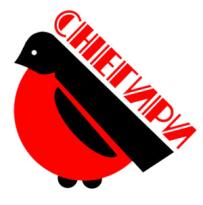 2.1. Цель Конкурса:Создание условий для популяризации многодетности как эффективного социального института современного российского государства2.2. Задачи Конкурса:повышение социального статуса многодетных семей; укрепление коммуникаций внутри сообщества многодетных семей Красноярского края и России;формирование базы успешных жизненных историй многодетных семей и их воспитанников;выявление и поддержка творческих, талантливых и одаренных многодетных семей.3. УСЛОВИЯ И ПОРЯДОК ПРОВЕДЕНИЯ КОНКУРСА3.1. Конкурс проводится в номинациях:«Моя счастливая семья» (раскрыть индивидуальное отношение к семье, представить теплые отношения, семейные традиции, способствующие  гармонии и комфорту внутри семьи, др.)«Секреты нашего успеха» (представить ценности семьи, уникальность отношений внутри семьи, обозначить общность интересов как факторов успешного развития семьи, др.)«Я, ты, он, она – вот такая мы семья» (представить портреты членов семьи и через уникальность каждого обозначить целостность и единство рода, др.)«Мы храним свою семью» (рассказать об уважительном отношении к памяти предыдущих поколений рода; о династии и, если есть такое уважение к профессии, объединяющей  всю семью; об уникальных традициях, объединяющих всю семью, например, гастрономических, спортивных, коммуникативных, др.)«Чужих детей не бывает» (рассказать о традициях семьи, усыновивших детей, о судьбах приемных детей после объединения в семью, о совместных делах и увлечениях, способствующих семейного согласию, др.)«Я знаю, они - счастливы» (повествование об успешных судьбах многодетных семей их современниками и очевидцами формирования и развития семьи – соседи, одноклассники, друзья, др.)Другие номинации так же возможны по решению Конкурсной комиссии после просмотра работ, представленных на Конкурс.3.2. Продолжительность и формат видеороликов: до 5 минут, формат .mp43.3. Регламент проведения Конкурса: 1. Прием заявок и конкурсных работ проводится  до 31 декабря 2022 года на e-mail: malashuk_natalya@mail.ru2.Форма заявки: https://disk.yandex.ru/i/4ANDoQBcB5DQ7g3. Количество представляемых работ от одной семьи – не более 1 ролика. 4. Конкурсная комиссия оценивает работы до 10 января 2023 года.5. Награждение лауреатов и победителей пройдет 14 января 2023 года6.Конкурсная комиссия  оценивает работы согласно критериям, указанным в п.5.3. настоящего Положения. 7. Лауреаты и Победители Конкурса награждаются именными Дипломами Конкурса, ценными подарками Оргкомитета и специальных партнеров Конкурса.5. ОРГКОМИТЕТ И КОНКУРСНАЯ КОМИССИЯ5.1. Для проведения Конкурса создаются оргкомитет, отборочная комиссия и конкурсная комиссия. Составы оргкомитета, отборочной комиссии и конкурсной комиссии утверждаются организаторами Конкурса. 5.2. Решение конкурсной комиссии принимается простым большинством голосов, оформляется протоколом окончательно и пересмотру не подлежит.5.3. Критериями отбора для конкурсной комиссии при оценке творческих работ участников Конкурса являются: Раскрытие темы Конкурса и темы выбранной номинации КонкурсаРежиссерское решение Сценарное мастерствоОбразный рядМузыкальное оформлениеКачество монтажаЭмоциональная палитра6. ИТОГИ КОНКУРСА6.1. В течение 15 дней после проведения церемонии награждения победителей и участников Конкурса итоги размещаются:на Российском информационном портале «Дошкольник.рф»на страницах всероссийского журнала «Дошкольник.рф»на официальном Телеграм-канале https://t.me/krasszhrВКОНТАКТЕ - https://vk.com/public1831282716.2. По согласию авторов видеороликов и решению информационных партнеров Конкурса, работы имеют право быть размещенными на эфирных площадях телевизионных и электронных СМИ Красноярского края.6.3. Все фильмы, отобранные для участия в Фестивале, при согласии их правообладателей могут быть включены в фильмофонд Организатора и демонстрироваться в культурно-просветительских и образовательных целях в рамках специальных мероприятий7. ЗАЯВКАСкачать форму заявки следует: https://disk.yandex.ru/i/4ANDoQBcB5DQ7gЗаявка высылается участником Конкурса отдельным файлом в формате .xlsx на e-mail: malashuk_natalya@mail.ru После получения и регистрации заявки Оргкомитетом будет выдан электронный сертификат участника как подтверждение приема заявки.7.3. Подачей заявки и предоставлением видеоролика, заявитель подтверждает, что  видеоролик произведен им в соответствии с требованиями действующего законодательства, и дает согласие на размещение предоставленного видео материала в  телевизионных и электронных СМИ и пабликах Красноярского края.7.4. К участию в конкурсной и внеконкурсной программах Фестиваля не допускаются творческие работы, содержащие пропаганду насилия, наркотиков, курения, алкоголизма, разжигание расовой и национальной вражды, оскорбление человеческого достоинства.Участник конкурсной и/или внеконкурсной программ Фестиваля гарантирует соблюдение со своей стороны норм гражданского законодательства Российской Федерации.7.5. Подав заявку на участие в конкурсной и/или внеконкурсной программах Фестиваля, авторы дают согласие на безвозмездное использование фильмов в некоммерческих целях, социальных программах, в благотворительных акциях и иных проектах, размещение в сети Интернет с указанием автора с целью популяризации Фестиваля и темы успешности многодетных семей до 2024 года.7.6. По всем претензиям, связанным с нарушением авторского права, возникшим вследствие предоставления к показу фильма, ответственность на себя принимает лицо, подавшее заявку на участие в конкурсной и/или внеконкурсной программах Фестиваля.7.7. В случае предъявления требований, претензий и исков третьими лицами, в том числе - правообладателями представленных работ, участник Фестиваля обязуется разрешать их самостоятельно, от своего имени и за свой счет.7.8. ОБРАЗЕЦ ЗАПОЛНЕНИЯ ЗАЯВКИ, приложенной к конкурсному видеороликуКатегорияОтветФамилия, имя, отчества автора (ов) роликаИванова Мария СтепановнаВозраст автора (ов)18 летНазвание работы«Мы – настоящая семья»Название номинации«Секреты нашего успеха»Состав семьи и краткая информационная справка об успехах семьиМама: ФИО, профессияПапа: ФИО, профессияДети: ФИО и возраст всех членов семьи- увлечения членов семьи- победы в конкурсах, спортивных соревнованиях, успехи в учёбе,  общественной, спортивно, творческой деятельности, др.- совместные дела, традиции семьи- истории успеха взрослых детей, самостоятельно ведущих профессиональную деятельность - другое (по желанию) согласно выбранной номинации КонкурсаМесто проживанияг. Красноярск Красноярского края Контакты для связи: mail@mail.ru8-888-888-88-88